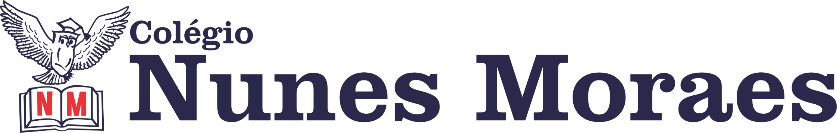  “PRA HOJE: SORRISOS, UMA MENTE TRANQUILA E UM CORAÇÃO CHEIO DE PAZ!”FELIZ SEXTA-FEIRA!”1ª aula: 7:20h às 8:00h – MATEMÁTICA – PROFESSOR: DENILSON SOUSA 1° passo: Organize-se com seu material, livro de matemática, caderno, caneta, lápis e borracha.  2° passo: Acompanhe a videoaula com o professor Denilson Sousa.  Assista a aula no seguinte link:https://youtu.be/vF-WZyxl3Dg (26 min.)3° passo: Copie em seu caderno as questões que o professor Denilson resolveu na videoaula.Estude todas as questões feitas nas aulas dessa semana Durante a resolução dessas questões o professor Denilson vai tirar dúvidas no grupo de WhatsApp da salaDurante a resolução dessas questões o professor Denilson vai tirar dúvidas no WhatsApp (9.9165-2921)Faça foto das atividades que você realizou e envie para coordenação Eugenia (9.9105-8116)		Essa atividade será pontuada para nota.2ª aula: 8:00h às 8:40h – PORTUGUÊS – PROFESSORA: TATYELLEN PAIVA  1º passo: Entregue a fotografia da produção do gênero textual Roteiro de animação2º passo: Troque sua redação com seu colega de dupla, corrija e faça suas considerações sobre a produção dele. 3º passo: Mande uma fotografia de suas anotações sobre a produção do colega para a coordenação.Durante a resolução dessas questões a professora Tatyellen vai tirar dúvidas no WhatsApp (9.9219-3687)Faça foto das atividades que você realizou e envie para coordenação Eugenia (9.9105-8116)Essa atividade será pontuada para nota.

Intervalo: 8:40h às 9:00h3ª aula: 9:00h às 09:40 h – ED.FÍSICA – PROFESSORA: SUANENÃO HAVERÁ AULA4ª aula: 09:40h às 10:00h – ARTE – PROFESSORA: TATYELLEN PAIVA1º passo: Acesse a plataforma SAS para a realização da  atividade.2º passo: Atente-se à correção da atividade.Durante a resolução dessas questões a professora Tatyellen vai tirar dúvidas no WhatsApp (9.9219-3687)Faça foto das atividades que você realizou e envie para coordenação Eugenia (9.9105-8116)Essa atividade será pontuada para nota.Prova: 10:20 ás 11:35Prova de históriaBOM FINAL DE SEMANA!!